БУКЛЕТ ДЛЯ РОДИТЕЛЕЙПравила дорожного движения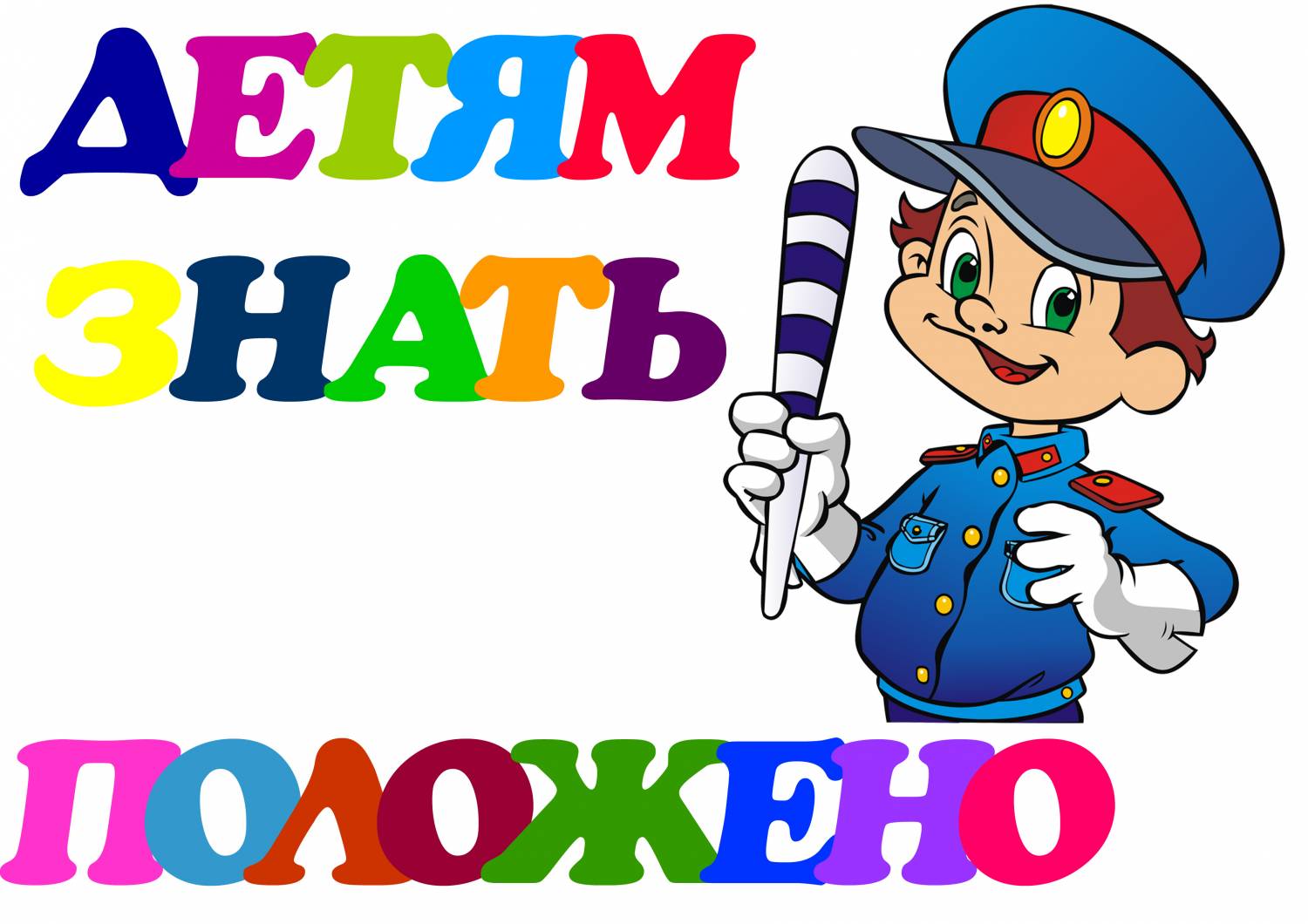   Загорелся красный свет –Нам вперёд дороги нет. Я стою и жду, когда же Можно мне идти, но даже Жёлтый свет, на удивленье. Не даёт мне разрешенья. Говорит мне:- Стой и жди! 
На зелёный свет - иди! 
Свет зелёный ярко светит –
Проходите смело, дети!Советы родителямУважаемые родители!1. Провожайте своего ребёнка в детский сад и встречайте его.                                                       2. Родители! Учите детей наблюдать. Сами знайте и выполняйте правила дорожного движения, будьте для детей примером.               3. Никогда не спешите, переходите дорогу размеренным шагом.                                                4. До полного прекращения движения автобуса к нему подходить не следует – ребёнок может оступиться и попасть под колесо.                                                                      5. Зона остановки – опасное для ребёнка место. Дело в том, что стоящий автобус сокращает обзор дороги в этой зоне, как водителям проходящих машин, так и пешеходам. К тому же здесь пешеходы постоянно спешат и ребёнка могут столкнуть на проезжую часть.                                               6. При поездке в автобусе также необходима осторожность. Даже опытный водитель не всегда может избежать резкого торможения в аварийной ситуации. Поэтому в транспорте необходимо позаботиться о том, чтобы ребёнок занимал устойчивое положение. Особенно осторожно нужно быть во время подготовки к выходу.                                                     7. При выходе из автобуса первыми всегда выходят взрослые и принимают ребёнка. В противном случае ребёнок может упасть или побежать на проезжую часть дороги.              8. Не выходите с ребёнком из-за машины, кустов, не осмотрев предварительно дороги, - это типичная ошибка, и нельзя допускать, чтобы дети её повторяли.                                            9. На улице или рядом с ней не забывайте, что ребёнок может попытаться вырваться и пойти самостоятельно. Это типичная причина детского дорожного травматизма. 10. Привлекайте ребёнка к участию в ваших наблюдениях за обстановкой на дороге: показывайте ему те машины, которые готовятся поворачивать, едут с большой скоростью и т. д.                                                        11. Не разрешайте детям играть вблизи дорог и на проезжей части улицы.Ребенок должен знать1. Дорогу из дома в детский сад.                           2. Знать следующие правила уличного движения: переходить улицу в указанных местах, ходить спокойно, не толкаясь, говорить негромко и др.                                                     3. Знать ряд дорожных знаков, их смысл и назначение (предупреждающие, запрещающие, указательные), работу светофора.                                                                4. Знать правила поведения в общественном месте и транспорте: автобус ждать только на остановке, не трогать двери вовремя                          движения, не высовываться в окно, не выставлять руки в открытое окно, не вставать ногами на сиденье, не ходить по автобусу, не цепляться за движущийся транспорт.                     К моменту поступления ребенка в школу он должен усвоить и соблюдать следующие правила поведения на улице и транспорте:     - играть только в стороне от дороги;                - переходить улицу там, где обозначены указатели перехода, где их нет — на перекрестках по линии тротуаров;                             - переходить улицу только шагом, не бегом;  - следить за сигналом светофора, когда переходит улицу;                                                         - посмотреть при переходе улицы сначала налево, потом направо;                                                 - машины, стоящие на дороге у тротуара или обочины, всегда обходить так, чтобы был хороший обзор дороги, проезжей части;                - входить в любой вид транспорта и выходить из него только тогда, когда он стоит, нельзя прыгать на ходу;                                                                 - выходить из машины только с правой стороны, когда она подъехала к тротуару или обочине дороги;                                                            - не выезжать на велосипеде на проезжую часть;                                                                    - если потеряется на улице, не плакать, попросить прохожего взрослого или полицейского помочь, назвать свой адрес.Поиграйте с детьмиБольшую помощь в закреплении знаний дорожного движения вам окажут игры. Сделайте из кубиков и разноцветной бумаги дома, тротуары и дорогу, пешеходов, игрушечный транспорт. На таком макете вы можете с ребенком разыграть различные дорожные ситуации, благодаря которым он более прочно и осмысленно освоит правила поведения на улице.  Для закрепления знаний детей о правилах дорожного движения и сигналах светофора используйте:                                                                      - настольные игры: «Мы едем по улице», «Знаки не дорогах», «Учись вождению», «Юные водители», «Твои знакомые», «Говорящие знаки», «Светофор», «Три письма» и др.;                     - мультфильмы: «О недопустимости шалости на улице», «Уроки тётушки Совы», «Не играй на мостовой», «Лунтик», «Однажды в городе», «Алешкин велосипед», «Дед Мороз-регулировщик», «Приключения Ильи Муромца в Москве», «Дядя Степа - милиционер», «Похождения Тимы» и др.;                                      - прочитайте детские художественные произведения с последующей беседой: «Скверная история», «Дядя Степа - милиционер» С. Михалкова; «Машина на нашей улице» М. Ильина и Сегала; «Знакомьтесь — автомобиль», «Законы улицы и дорог», «Дорожная грамота» И. Серебрякова; «Посмотрите, постовой», «Это улица моя» Я. Пишумова; «Красный, желтый, зеленый» А. Дорохова и др.;                                         - альбомы для раскрашивания: «Дорожная грамота», «Еду, еду, еду», знакомящие с дорожными знаками, их значением.Загадки для дошкольниковНа дорожном знаке том
Человек идет пешком. 
Полосатые дорожки.                                                Постелили нам под ножки. 
Чтобы мы забот не знали.                                                  И по ним вперед шагали.
(Пешеходный переход)        Как зовутся те дорожки,
           По которым ходят ножки.
            Различать учись их точно,
     Не лети как на пожар.
         Пешеходные дорожки –
            Это только …? (тротуар)Вот трёхглазый молодец.

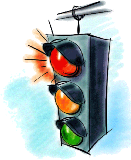 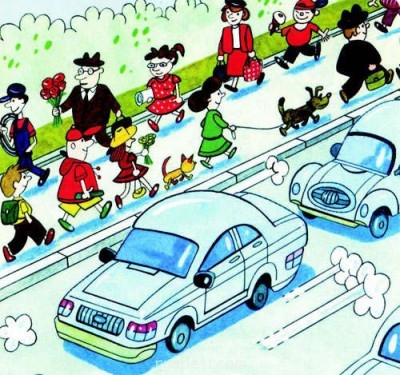 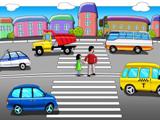 До чего же он хитрец!
Кто откуда ни поедет, 
Подмигнёт и тем, и этим.
Знает, как уладить спор,
Разноцветный…
(Светофор)Детское автокресло— это безопасность вашего малыша!Для чего необходимо детское автокресло Дети - наше богатство!                                    Самые важные пассажиры в вашем автомобиле - это дети: непредсказуемые, непоседливые, и для того, чтобы обеспечить им надёжность и комфорт, у каждого из родителей, у кого есть авто, должно быть автокресло.                                                                Автокресло, это безопасность ребёнка во время движения машины. Согласно ПДД и технике безопасности, правильно подобранное и установленное кресло снижает риск травм вашего ребёнка.ЖЕЛАЕМ БЕЗОПАСНЫХ ДОРОГ!